Tūrisma firma RĪGAS TŪRISTI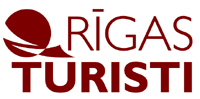 Dzirnavu 43, Rīga, LV-1010, LatvijaTālruņi: 67281803, 67244314, 29470228. Fax: 76281803www.rigasturisti.lv  e-mail: rigasturisti@rigasturisti.lvPrāga-Karlovi Vari-Drēzdene no 145 € - speciālais piedāvājums Datumi : 18.04., 20.06., 03.07., 17.07., 31.07., 14.08., 04.09., 18.09., 22.12.5 dienasvisas naktīs viesnīcāsZelta, dievinātā, simts torņu – tāda lūk ir viena no skaistākajām pilsētām pasaulē PRĀGA. Jums ir lieliska iespēja apskatīt tās vēsturiskos pieminekļus, senās pilis, muzejus un romantiskos nostūrīšus…MARŠRUTS:        Rīga – Lietuva – Polija – Čehijā- Vācijā– Polija – Lietuva – Rīga1. diena. 6:00 Izbraukšana no Rīgas. Brauciens cauri Lietuvai un Polijai. Nakts viesnīcā Polijā.2. diena. Brokastis viesnīcā. Izbraukšana uz Čehiju. Ierašanās Prāgā. Prāgas apskates ekskursijā  vietējā gida pavadībā piedāvāsim Jums apskatīt tās ievērojamākās vietas. Strahovas klosteris, Loretas svētvieta, Prāgas pils ar Zelta ieliņu, Sv.Vita katedrāle un Sv.Jura bazilika, Valdšteina pils dārzs, kur pastaigājas pāvi, “Prāgas Venēcija” ar kanāliem un ūdensdzirnavām, Kārļa tilts ar unikālajām 30 skulptūru grupām (neaizmirstiet tur iedomāties vēlēšanos), Prāgas Vecpilsēta, Staromestskas laukums, Rātsnama pulkstenis ar kustīgajām figūrām (Orloj), Vaclava laukums. Iekārtošanās viesnīcā.Brīvais laiks. Pēc ekskursijas (pēc vēlēšanās)  piedāvājam izbaudīt Prāgas skatus romantiska braucienā ar kruīza kuģīti pa Vltavas upi, ar bagātīgi klātu „zviedru galdu". Vai patstāvīgi var doties vakariņot   uz kādu  Prāgas krodziņu,kur Jūs varēsiet nobaudīt čehu nacionālo virtuvi un uz vietas brūvētu alu. : “Novomestskij Pivovar”, kur apvienota alus darītava un 10 dažādu laikmetu interjera zāles vai plaši pazīstamo čehu restorānu “U Fleku”, vai arī Šveika krodziņu “U Kaliha”. Nakts viesnīcā Prāgā.3. diena. Brokastis viesnīcā.Šodien Jūs redzēsit divas gleznainas Saksijas pilsētas: Meiseni un Drēzdeni.Tūkstošgadīgo Meiseni uzskata par Saksijas šūpuli un senu Saksijas valdnieku rezidenci. Meisenes simbols – Albrehtsburgas pils ar Meisenes gotiskā stilā celto dievnamu lepni slejas virs Burgbergas kalna. Albrehta pilī alķīmiķis Johans Frīdrihs Betgers, pēc karaļa Augusta pavēles, sāka ražot Eiropā pirmo balto porcelānu – „Balto zeltu”. Kopš tā laika Meisenes dzīve cieši saistīta ar porcelānu. Apburošā Meisene piedāvā saviem viesiem vēl daudz vairāk – īstu viduslaiku pasaku. Pilsētas vecajā daļā Jūs atklāsit romantiskas šķērsieliņas un idilliskus laukumus, bagātīgi izgreznotas mājas gotikas un renesanses stilā. Meisenes dievnams ar tā raksturīgajiem torņiem ir Meisenes arhitektūras pērle. Drēzdene – ‘Vācijas mākslas galvaspilsēta’ jūsu uzmanībai piedāvās daudzus slavenus muzejus ar neskaitāmiem izciliem mākslas darbiem. Kādreizējā Saksijas valdnieku rezidence lepojas ar varenām celtnēm – Pili-rezidence, kuru grezno mozaīka “Karaļu gājiens”, Albertinums, katoļu galma baznīca, atjaunotā Frauenkirhe un slavenā Zemper-opera. Drēzdenes Cvingerī atrodas gleznu galerija ar pazīstamo Rafaela gleznu “Siksta dievmāte”, Ieroču palāta, Muzejs-dārgumu krātuve “Zaļās velves”, kuras visslavenākais eksponāts ir Zelta kafijas servīze un kompozīcija “Lielā Mogola galms Deli”, ko sastāda 137 ar krāsainu emalju apgleznotas zelta figūras un ir izrotāta ar vairāk nekā 5000 briljantiem, rubīniem, smaragdiem un pērlēm. Atgriešanās Prāgā.Tiem,kas vēlas palikt Prāgā,iesakām patstāvīgi apmeklēt:Vaska figūru muzeju, rotaļlietu muzeju, Lunaparku. Aizraujošs panorāmas skats uz pilsētu paveras no 60 metru augstā Petršinas torņa (Prāgas “Eifeļa tornis”). vienu no skaistākajām Čehu galvaspilsētas vasaras rezidencēm Trojas pili.  Tai blakus atrodas zooloģiskais dārzs (viens no lielākajiem Eiropā)  Netālu ir arī tropiskā oranžērija ar augiem no visas pasaules.Pastaigu pa pilsētu varat papildināt ar iepirkšanos tirdzniecības centros “Kotva”, “Krone”, “Tesko” u.c.Klasiskās mūzikas cienītāji var izvēlēties koncertus Prāgas katedrālēs, bet aktīvās atpūtas cienītāji varēs apmeklēt disko klubus “Lavka”, “Karlove Lazne” vai citus. Nakts viesnīcā Prāgā.4. diena. Brokastis viesnīcā. Izbraukšana uz Karlovi Variem. Pa ceļam Krušovices apmeklējums, kur var iegādāties vienu no garšīgākajām un  populārākajām čehu alus šķirnēm. Alusdarītava šeit pastāv jau kopš 16.gs.  Kūrorts Karlovi Vari  pazīstams ar 12 karstajiem ārstniecisku minerālūdeņu avotiem, daudzām atpūtas un izklaides iespējām, kalnaino apkārtni  un izcilu arhitektūru. Jūs varēsiet nobaudīt Karlovi Vari garšīgās vafeles un “13. avotu” – liķieri “Beherovka”. Brīvajā laikā iespējams apmeklēt “Beherovkas” muzeju, kur piedāvā arī degustācijas. Iesakām ar funikuleri uzbraukt Draudzības kalnā un apskatīt pilsētas panorāmu un apkārtējos kalnus no Diānas skatu torņa vai izpeldēties  baseinā . Iespēja iegādāties čehu porcelāna un kristāla traukus.Atgriešanās Prāgā. Došanās mājupceļā. Nakšņošana viesnīcā Polijā. 5. diena. Brokastis viesnīcā. Brauciens cauri Polijai un Lietuvai. Vēlu vakarā atgriešanās Rīgā.Piezīme. Ieejas biļešu un citu papildizdevumu cenas, valūtas kurss, kā arī programmā  norādītie laiki ir orientējoši un var mainīties. Arī apskates objektu secība var tikt mainīta.Brauciena cenā ietilpst:komfortabls autobuss  (WC, video, kondicionieris)  maršruta Rīga- Prāga un Prāga-Rīga ceļu nodokļi2 naktis *** viesnīcā Prāgā, divvietīgos numuros ar visām ērtībām (TV, WC, duša, )
2 naktis *** viesnīcās Polijābrokastis viesnīcās
grupas vadītāja pakalpojumiPapildus izdevumi:         -  veselības apdrošināšana - 5 € (līdz 65g.),   10  €  (+65.G )    - izbraukuma ekskursija   Drēzdeni /Meisene -  35  €    -Izbraukuma eksk. Uz Karlovi Vari               -     30  €                                    - apskates ekskursija Prāgā                               - 20  € ekskursijas ar vietējiem gidiem notiek krievu valodā   Jūsu ērtībai  - visas ekskursijas notiek   ar  austiņiem  •Bērniem līdz 12 g.  atlaide par eksk .  - 30 %   •IZDEVĪGĀK iegādāties pilnu izbraukuma ekskursiju paketi jau ceļojuma pasūtīšanas laikā – atlaide 10%.• Atlaides nesummējas. •Ieejas biļetes nav iekļautas izbraukuma ekskursiju paketē un tiek apmaksātas uz vietas.Standarta programma              CZK           eurIeteicamā programma  (brīvajā laikā): CZK            eur                                     Drēzdenē            EUR               – papildus vieta autobusā – 90  euro– piemaksa par vienvietīgo num. viesnīcā – 40 euroNoderīga informācija:Čehijā naudas vienība ir krona (CZK, Kč), Vācijā – eiro (EUR), Polijā – zloti .
1 EUR = 25,00 CZK            (dec. 2018g.)
Biļete sabiedriskam transportam Prāgā (visiem transporta veidiem uz 60 min.) maksā 26 Kč.Ceļošanai nepieciešamie dokumenti:
Pase, kas derīga vismaz 3 mēnešus pēc atgriešanās no ceļojuma.
Bērniem līdz 18.g. nepieciešama pase, kā arī dzimšanas apliecība vai notariāli apstiprināta tās kopija, un, ja neviens no vecākiem nebrauc līdzi, notariāli apstiprināta viena vecāka atļauja.
LR pilsoņu pases, kas izdotas līdz 30.06.2002, sākot ar 01.07.2008. nav derīgas braucieniem uz ārzemēm!Skatu tornis “Diāna” (Karlovi Vari)80/403.00/1.50Baseins (K.V.) Neaizmirstiet paņemt līdzi baseina apmeklējumam nepieciešamās lietas! 130 /1.5 st.4.8"Beherovka" degustācija (K.V.)1205.020 .0Prāgas pils objekti2509.269.26Loreta1505.555.55Vaska figūru muzejs1606.006.00Petršina tornis1204.44.4TV tornis1505.555.55Vakariņas “Novom. Pivovar”250 – 5009.969.96Koncerti300    11.95    11.95Prāgas diskotēkas60 – 1002.412.41Trojas pils, zoodārzs, botān. dārzs120/200  4.4/7.4“Zaļās velves”     12Jaunā mākslas galerija10.0Meisene porcelana muzeja   8.0-10.0Vecā mākslas galerija 10.0